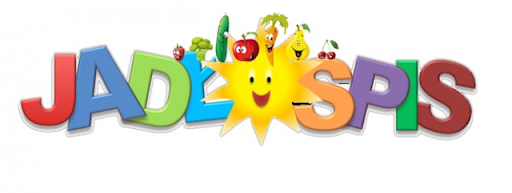 od  30 stycznia do 3 lutego 2023 r. dla uczniów oddziału przedszkolnegood  30 stycznia do 3 lutego 2023 r. dla uczniów oddziału przedszkolnegoPONIEDZIAŁEKśniadanie – Kanapki z dżemem owocowym, bułką i masłem, kakao; obiad – Zupa pomidorowa z wkładką mięsną i makaronem; podwieczorek – Kanapki z wędliną, bułką, masłem i warzywami, herbata cytryną; Talerz owoców;WTOREKśniadanie – Ciasto drożdżowe, kawa inka; obiad – Udko kurczaka/ potrawka z ryżem, sałatka z ogórka kwaszonego i marchewki, kompot owocowy;podwieczorek – Parówka z ketchupem, bułka, warzywa, herbata z cytryną; Talerz owoców;ŚRODAśniadanie – Płatki czekoladowe i kukurydziane na mleku;obiad – Filet z kurczaka z ziemniakami, sałata ze śmietaną, kompot owocowy;podwieczorek – Budyń śmietankowy, wafelek; Talerz owoców;CZWARTEKśniadanie – Kanapki z żółtym serem, bułką i masłem, kakao; obiad – Zupa krupnik z wkładką mięsną, pieczywo mieszane, bułka drożdzowa;podwieczorek – Płatki czekoladowe i kukurydziane na mleku; Talerz owoców;PIĄTEKśniadanie – Kanapki z wędliną, bułką, masłem i warzywami, herbata cytryną; obiad – Spaghetti;podwieczorek – Kanapki z nutellą, herbata z cytryną; Talerz owoców;Jadłospis może ulec niewielkim zmianom, ze względu na brak dostawy odpowiedniego produktu!                                                                                                                        Smacznego…Jadłospis może ulec niewielkim zmianom, ze względu na brak dostawy odpowiedniego produktu!                                                                                                                        Smacznego…od  30 stycznia do 3 lutego 2023 r.od  30 stycznia do 3 lutego 2023 r.PONIEDZIAŁEKZupa pomidorowa z wkładką mięsną i makaronem;WTOREKUdko kurczaka/ potrawka z ryżem, sałatka z ogórka kwaszonego i marchewki, kompot owocowy;ŚRODAFilet z kurczaka z ziemniakami, sałata ze śmietaną, kompot owocowy;CZWARTEKZupa krupnik z wkładką mięsną, pieczywo mieszane, bułka drożdzowa;PIĄTEKSpaghetti;Jadłospis może ulec niewielkim zmianom, ze względu na brak dostawy odpowiedniego produktu!     Smacznego…Jadłospis może ulec niewielkim zmianom, ze względu na brak dostawy odpowiedniego produktu!     Smacznego…